                               ANKARA SOSYAL BİLİMLER ÜNİVERSİTESİ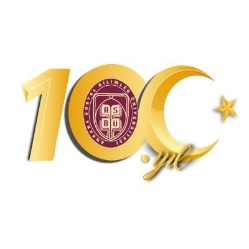 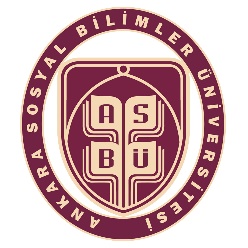                                     SOSYAL VE BEŞERİ BİLİMLER FAKÜLTESİ                                        Cumhuriyetin 100. Yılında Sosyal Bilimler: Süreklilik ve Dönüşüm Sempozyumu Başvuru Formu                               ANKARA SOSYAL BİLİMLER ÜNİVERSİTESİ                                    SOSYAL VE BEŞERİ BİLİMLER FAKÜLTESİ                                        Cumhuriyetin 100. Yılında Sosyal Bilimler: Süreklilik ve Dönüşüm Sempozyumu Başvuru FormuUnvanı Adı-SoyadıKurumu (Varsa)Telefon, mailBildirinin Alanı Bildiri BaşlığıBildiri Özeti (200-250 kelime)Anahtar KelimelerAbstractKey Words 